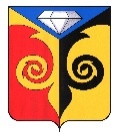 СОВЕТ ДЕПУТАТОВКУСИНСКОГО ГОРОДСКОГО ПОСЕЛЕНИЯЧелябинской областиР Е Ш Е Н И Е от 25.01.2023 г. № 01                                                                                             г. КусаО внесении изменений и дополненийв Устав Кусинского   городского поселения              Совет депутатов Кусинского   городского поселенияРЕШАЕТ:   1. Внести в Устав Кусинского городского поселения следующие изменения и дополнения:1. В статье 5:1) подпункт 36 пункта 1 изложить в следующей редакции:«36) обеспечение выполнения работ, необходимых для создания искусственных земельных участков для нужд поселения в соответствии с федеральным законом;»;2. В статье 6:1) в абзаце 2 пункта 5 слова «избирательной комиссией поселения» заменить словами «избирательной комиссией, организующей подготовку и проведение выборов в органы местного самоуправления, местного референдума»;3. В статье 7:1) в абзаце 1 пункта 2 слова «избирательной комиссией городского поселения» заменить словами «избирательной комиссией, организующей подготовку и проведение выборов в органы местного самоуправления, местного референдума»;4. В статье 8:1) в пункте 7 слова «в избирательную комиссию поселения» заменить словами «в избирательную комиссию, организующую подготовку и проведение выборов в органы местного самоуправления, местного референдума»;5. В статье 18:1) подпункт 10 пункта 2 признать утратившим силу;     6. В статье 20:1) абзац 4 пункта 4 исключить;2) абзац 5 пункта 4 изложить в следующей редакции:«Решения Совета депутатов нормативного характера и соглашения, заключаемые между органами местного самоуправления, подлежат официальному опубликованию в периодическом печатном издании, определяемом в соответствии с действующим законодательством на основании муниципального контракта, заключаемого на определенный срок, и (или) на официальном сайте Кусинского городского поселения, зарегистрированном как средство массовой информации Роскомнадзором (http://gorodkusa.ru, регистрация в качестве сетевого издания: Эл № ФС 77-75474 от 05.04.2019). В случае опубликования полного текста решения Совета депутатов и соглашения в официальном сетевом издании объемные графические и табличные приложения к нему в печатном издании могут не приводиться.»;7.  Статью 24 дополнить пунктом 9 следующего содержания:       «9. Глава городского поселения не может быть депутатом Государственной Думы Федерального Собрания Российской Федерации, сенатором Российской Федерации, депутатом законодательных (представительных) органов государственной власти субъектов Российской Федерации, занимать иные государственные должности Российской Федерации, государственные должности субъектов Российской Федерации, а также должности государственной гражданской службы и должности муниципальной службы, если иное не предусмотрено федеральными законами.       Глава городского поселения не может одновременно исполнять полномочия депутата представительного органа муниципального образования, за исключением случаев, установленных Федеральным законом от 06.10.2023 № 131-ФЗ "Об общих принципах организации местного самоуправления в Российской Федерации", иными федеральными законами.».8. В статье 26:      1) абзац 4 пункта 2 исключить; 2) абзац 5 пункта 2 изложить в следующей редакции:     «Постановления Главы городского поселения нормативного характера и соглашения, заключаемые между органами местного самоуправления, подлежат официальному опубликованию в периодическом печатном издании, определяемом в соответствии с действующим законодательством на основании муниципального контракта, заключаемого на определенный срок, и (или) на официальном сайте Кусинского городского поселения, зарегистрированного как средство массовой информации Роскомнадзором (http://gorodkusa.ru, регистрация в качестве сетевого издания: Эл № ФС 77-75474 от 05.04.2019). В случае опубликования полного текста постановления Главы городского поселения и соглашений в официальном сетевом издании объемные графические и табличные приложения к нему в печатном издании могут не приводиться.»;   9.В статье 30:1) подпункт 33.4 пункта 1 изложить в следующей редакции: «33.4) обеспечивает выполнение работ, необходимых для создания искусственных земельных участков для нужд поселения в соответствии с федеральным законом.»;    10. Главу VII.I. признать утратившей силу.2. Настоящее решение подлежит официальному опубликованию в газете «Жизнь района», в сетевом издании «Официальный сайт Кусинского городского поселения», зарегистрированном как средство массовой информации Роскомнадзором (http://gorodkusa.ru, регистрация в качестве сетевого издания: Эл № ФС 77-75474 от 05.04.2019) после его государственной регистрации в территориальном органе уполномоченного федерального органа исполнительной власти в сфере регистрации уставов муниципальных образований.3. Настоящее решение вступает в силу после его официального опубликования в соответствии с действующим законодательством.Председатель Совета депутатовКусинского городского поселения                                                                   О.С. ЧаринаГлаваКусинского городского поселения                                                                 А.В. Чистяков